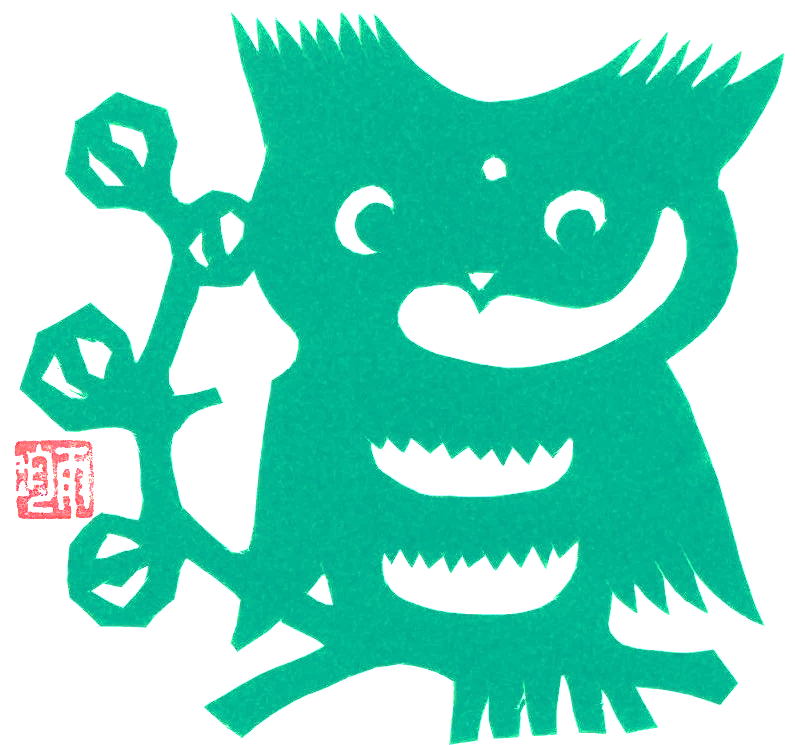 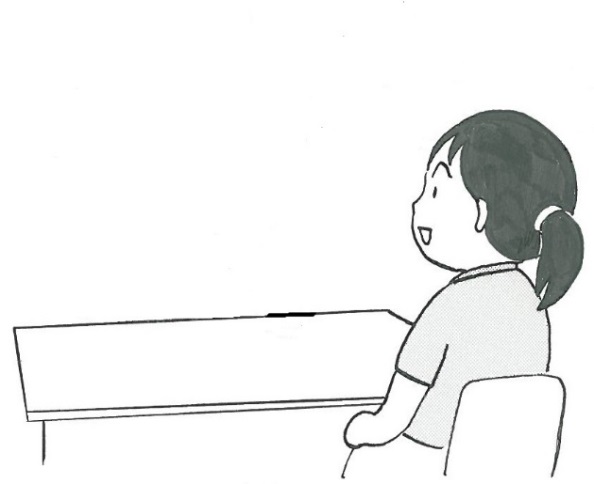 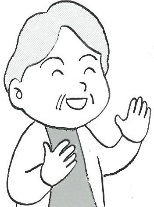 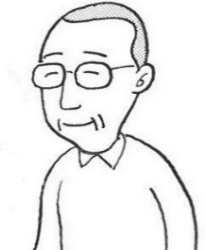 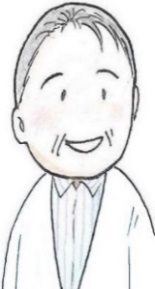 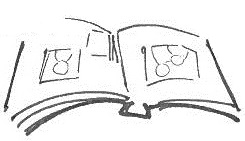 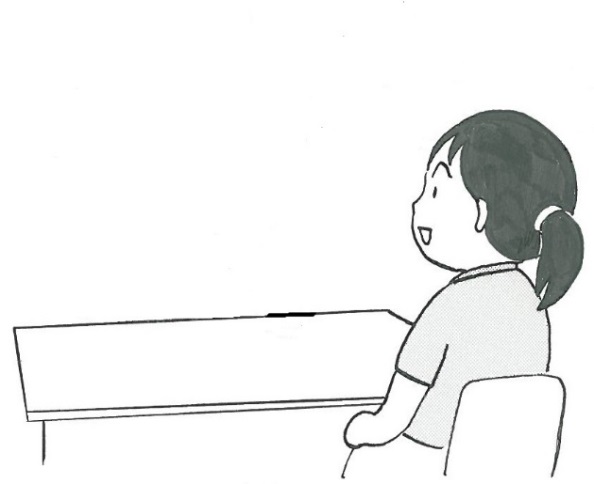 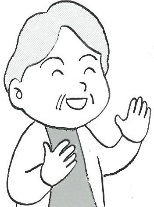 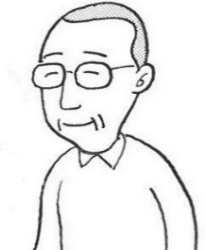 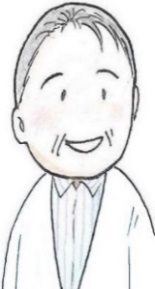 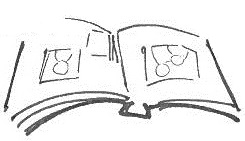 ●｢語りかけボランティア｣とは…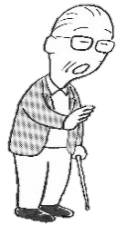 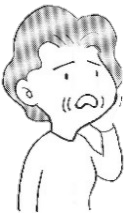 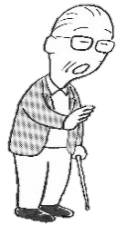 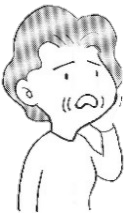 ●｢語りかけボランティア｣の活動とは…●｢語りかけボランティア｣の条件とは…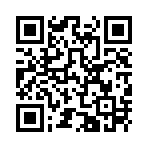 